МКОУ «БСОШ № 1 имени А.А.Арзулумова»Справка по проведению праздника 8 мартаЦель: Создать праздничное настроение у мам и учителей. Воспитывать у детей чувство доброты и благодарности к маме, уважительное отношение к своим мамам, бабушкам и ко всем людям, желание радовать их своим выступлением.
Задачи: прививать желание активно участвовать в празднике, закреплять навыки эмоционального исполнения, воспитывать отзывчивость на происходящее, воспитывать выдержку, внимание, способствовать развитию творческих способностей.07.03.2020г.  был проведен праздник, посвященный «Международному женскому дню» для учителей.Ответственными за проведение праздника были Зам. по  ВР Вашаева А.Д. и  группа девочек старших классов.Перед проведением праздника была проведена подготовительная работа. Составлен сценарий. Также подобраны песни и минусовки к ним, стихи и  видео-поздравления учителям.  Ближе к началу мероприятия  старшеклассницами и вожатыми школы, был оформлен учительский кабинет.     Праздник  проводился  в доброжелательной обстановке. На праздник  пришли все классные руководители, завучи и преподаватели. Во время проведения мероприятия  хорошо видно, что в  подготовке учитывался  индивидуальный  подход, особенности развития каждого ребенка, так как  заметно, что дети хорошо справлялись со всеми данными им заданиями. Оформление кабинета было  соответственно подобрано  празднику и помогало создавать нужное настроение.Характер взаимодействия детей и учителей  был доверительным, доброжелательным, наблюдалась заинтересованность детей на протяжении всего праздника. В конце мероприятия музыкант Заирбек  исполнил песню «Дарите женщинам цветы…»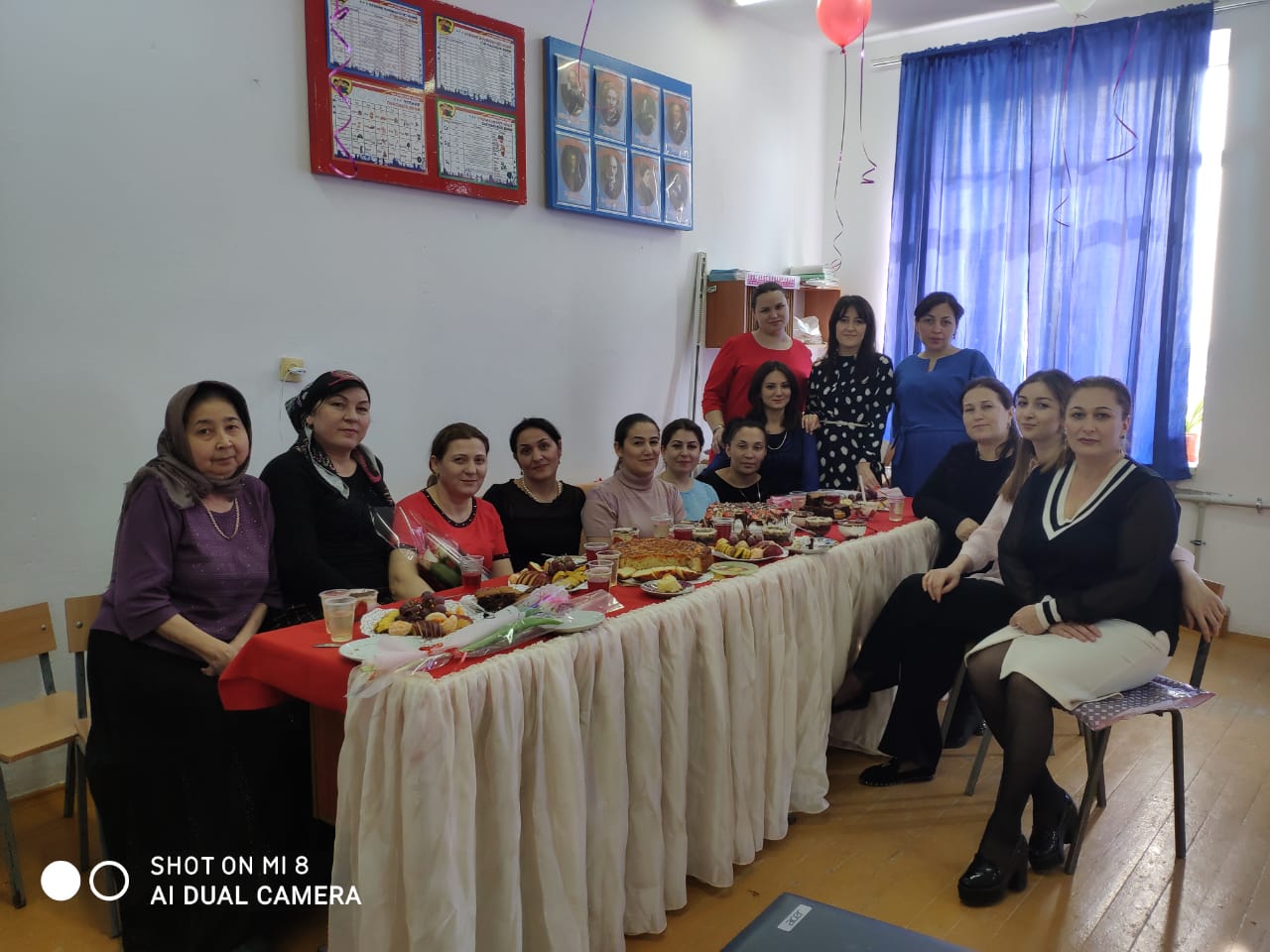 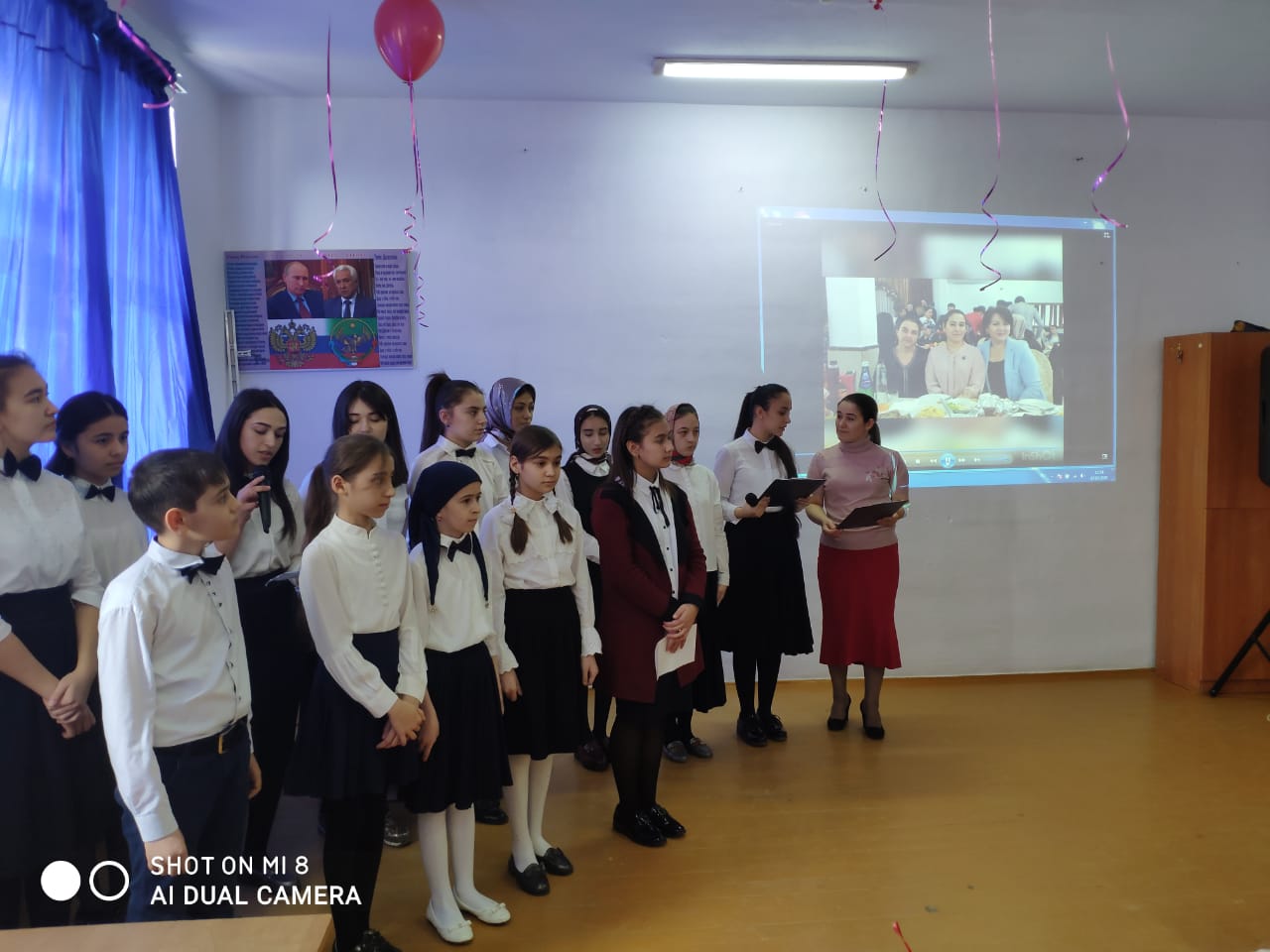 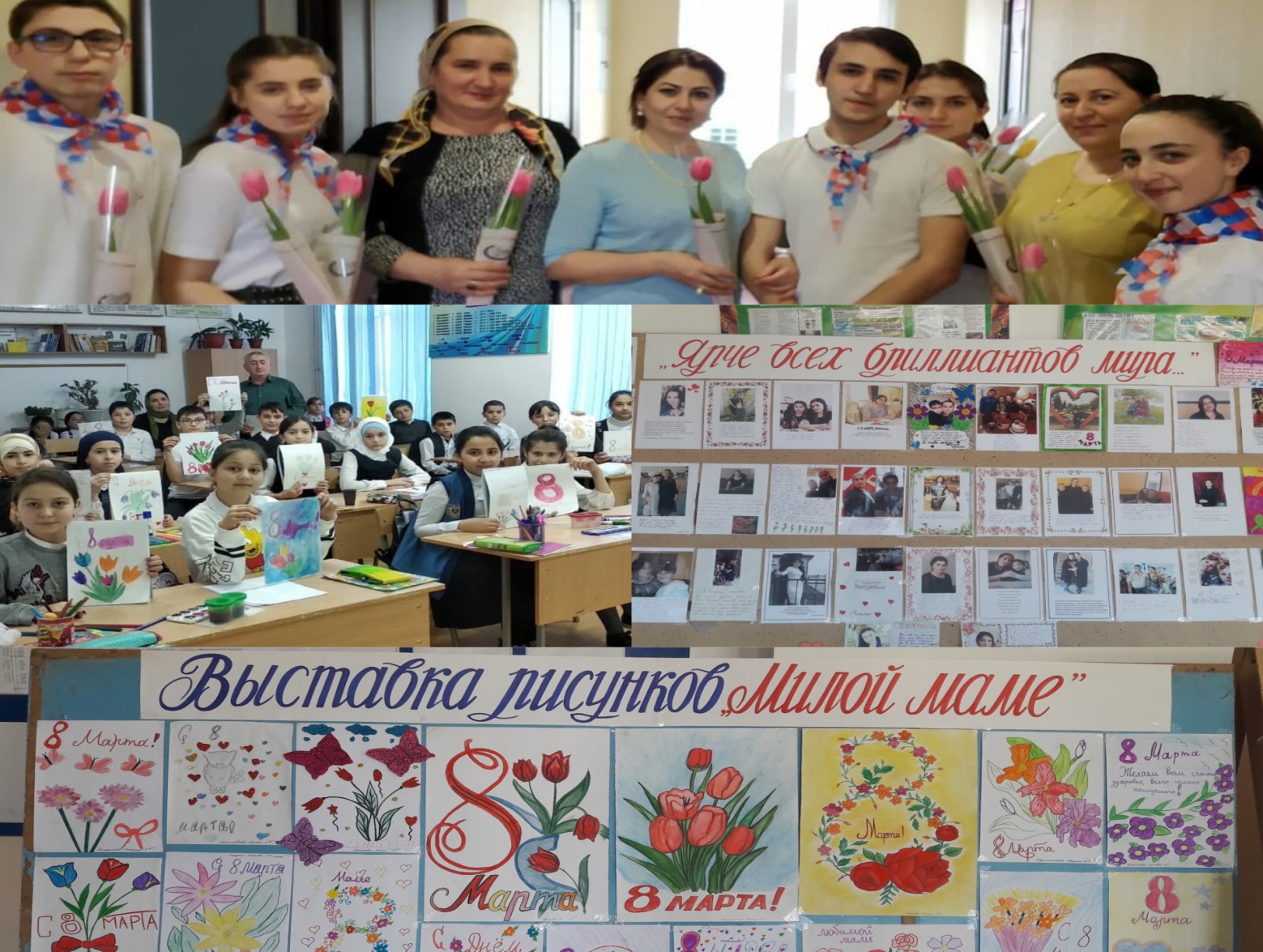 